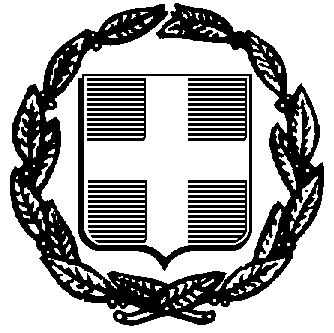 ΕΛΛΗΝΙΚΗ ΔΗΜΟΚΡΑΤΙΑΝΟΜΟΣ ΠΙΕΡΙΑΣΔΗΜΟΣ ΚΑΤΕΡΙΝΗΣΑΥΤΟΤΕΛΕΣ ΤΜΗΜΑ ΚΟΙΝΩΝΙΚΗΣΠΡΟΣΤΑΣΙΑΣ, ΠΑΙΔΕΙΑΣ ΔΙΑ ΒΙΟΥΜΑΘΗΣΗΣ & ΙΣΟΤΗΤΑΣ ΤΩΝ ΦΥΛΩΝΑΙΤΗΣΗΕΚΔΗΛΩΣΗΣ ΕΝΔΙΑΦΕΡΟΝΤΟΣ ΣΥΜΜΕΤΟΧΗΣ ΣΤΗΔΗΜΟΤΙΚΗ ΕΠΙΤΡΟΠΗ ΙΣΟΤΗΤΑΣ ΤΩΝ ΦΥΛΩΝ Δ. ΚΑΤΕΡΙΝΗΣ                                                                        Προς τον   ΔΗΜΟ ΚΑΤΕΡΙΝΗΣΕΠΩΝΥΜΟ ………………………………………Δια της παρούσης, αιτούμαι την συμμετοχή μου στην Δημοτική Επιτροπή Ισότητας των Φύλων του Δήμου Κατερίνης ως εκπρόσωπος …………………...Ο Αιτών / Η Αιτούσα…………………………………Υπογραφή ………………………………ΟΝΟΜΑ…………………………………………..Δια της παρούσης, αιτούμαι την συμμετοχή μου στην Δημοτική Επιτροπή Ισότητας των Φύλων του Δήμου Κατερίνης ως εκπρόσωπος …………………...Ο Αιτών / Η Αιτούσα…………………………………Υπογραφή ………………………………ΟΝΟΜΑ ΠΑΤΕΡΑ………………………………Δια της παρούσης, αιτούμαι την συμμετοχή μου στην Δημοτική Επιτροπή Ισότητας των Φύλων του Δήμου Κατερίνης ως εκπρόσωπος …………………...Ο Αιτών / Η Αιτούσα…………………………………Υπογραφή ………………………………ΟΝΟΜΑ ΜΗΤΕΡΑΣ…………………………….Δια της παρούσης, αιτούμαι την συμμετοχή μου στην Δημοτική Επιτροπή Ισότητας των Φύλων του Δήμου Κατερίνης ως εκπρόσωπος …………………...Ο Αιτών / Η Αιτούσα…………………………………Υπογραφή ………………………………Α.Φ.Μ. ……………………………………………Δια της παρούσης, αιτούμαι την συμμετοχή μου στην Δημοτική Επιτροπή Ισότητας των Φύλων του Δήμου Κατερίνης ως εκπρόσωπος …………………...Ο Αιτών / Η Αιτούσα…………………………………Υπογραφή ………………………………Α.Δ.Τ. ……………………………………………..Δια της παρούσης, αιτούμαι την συμμετοχή μου στην Δημοτική Επιτροπή Ισότητας των Φύλων του Δήμου Κατερίνης ως εκπρόσωπος …………………...Ο Αιτών / Η Αιτούσα…………………………………Υπογραφή ………………………………Δ/ΝΣΗ ΚΑΤΟΙΚΙΑΣ…………………………….……………………………………………………..    ΤΚ………………………….………………………Δια της παρούσης, αιτούμαι την συμμετοχή μου στην Δημοτική Επιτροπή Ισότητας των Φύλων του Δήμου Κατερίνης ως εκπρόσωπος …………………...Ο Αιτών / Η Αιτούσα…………………………………Υπογραφή ………………………………ΤΗΛΕΦΩΝΟ……………………………………..Δια της παρούσης, αιτούμαι την συμμετοχή μου στην Δημοτική Επιτροπή Ισότητας των Φύλων του Δήμου Κατερίνης ως εκπρόσωπος …………………...Ο Αιτών / Η Αιτούσα…………………………………Υπογραφή ………………………………ΤΗΛΕΦΩΝΟ ΕΡΓΑΣΙΑΣ…………………..……Δια της παρούσης, αιτούμαι την συμμετοχή μου στην Δημοτική Επιτροπή Ισότητας των Φύλων του Δήμου Κατερίνης ως εκπρόσωπος …………………...Ο Αιτών / Η Αιτούσα…………………………………Υπογραφή ………………………………ΚΙΝΗΤΟ ΤΗΛΕΦΩΝΟ………………..…………Δια της παρούσης, αιτούμαι την συμμετοχή μου στην Δημοτική Επιτροπή Ισότητας των Φύλων του Δήμου Κατερίνης ως εκπρόσωπος …………………...Ο Αιτών / Η Αιτούσα…………………………………Υπογραφή ………………………………Κατερίνη   ……………………………Δια της παρούσης, αιτούμαι την συμμετοχή μου στην Δημοτική Επιτροπή Ισότητας των Φύλων του Δήμου Κατερίνης ως εκπρόσωπος …………………...Ο Αιτών / Η Αιτούσα…………………………………Υπογραφή ………………………………